Item                                                                                                     tick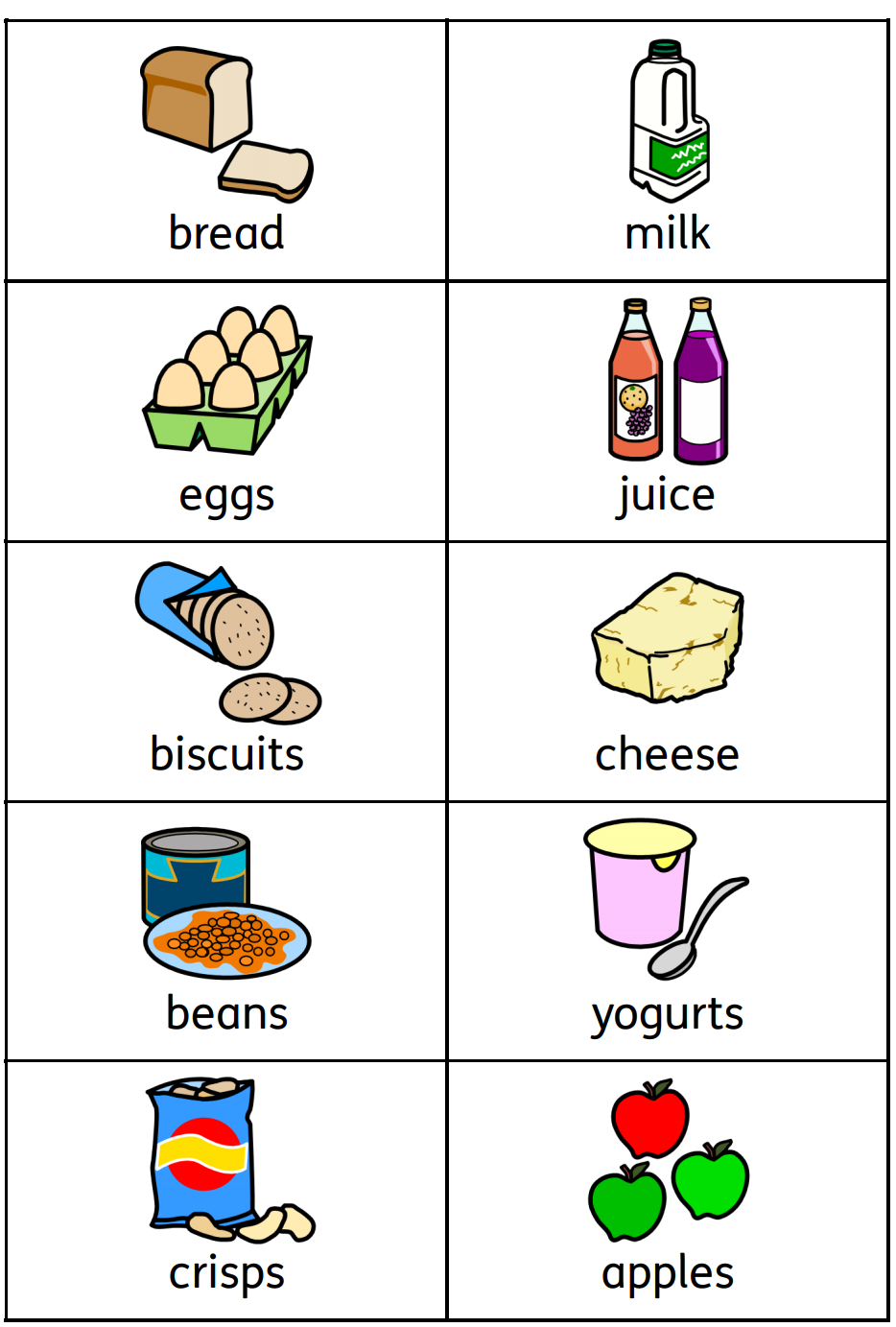 